Natalia Carolina Silva Morales BEO3963
UNIVERSIDAD LAMAR CAMPUS HIDALGO I
HABILIDAD VERBAL
ACTIVIDAD 3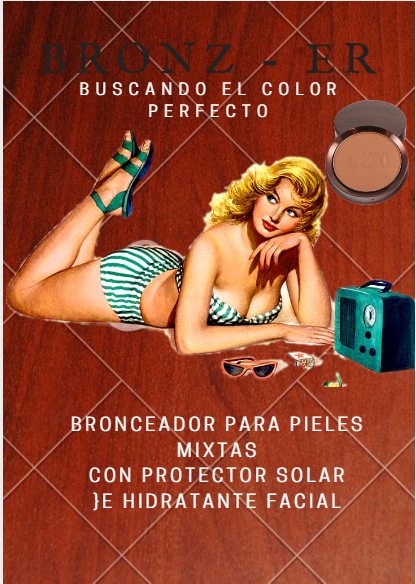 